Администрация города МагнитогорскаМуниципальное образовательное учреждение«Специальная (коррекционная) общеобразовательная школа-интернат № 4»города Магнитогорска 455026, Челябинская обл., г. Магнитогорск, ул. Суворова, 110 Тел/факс: (3519) 20-25-85, e-mail: internat4shunin@mail.ru ; http://74203s037.edusite.ru Обучающая карточка по правилам дорожного движения для детей 2-3 классовТема: «Дорога, транспорт, пешеход»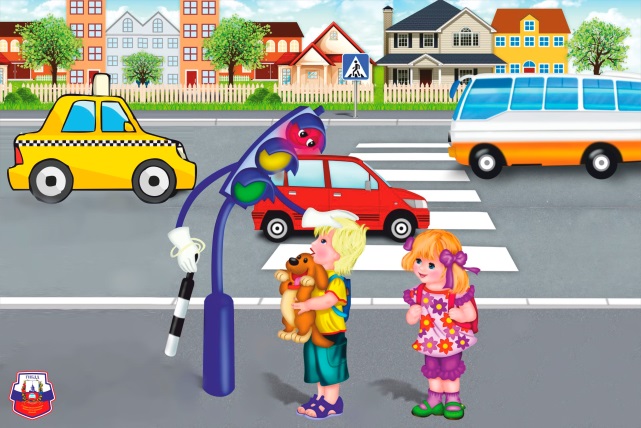 Автор: Чубаева Наталья Николаевна,воспитатель МОУ «С(К)ОШИ №4»первой квалификационной категорииг. Магнитогорск2018 / 2019 учебный годКарточка 1. (К-1) «Дорога, транспорт, пешеход»Целевая аудитория: 7-11 летВарианты заданий при использовании на различных этапах занятияНа этапе изучения нового материала.Задание «Найди соответствие»Инструкция: используя Карточку 1, соедини стрелками картинки с подходящими по смыслу надписями.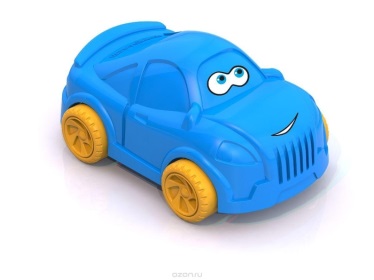 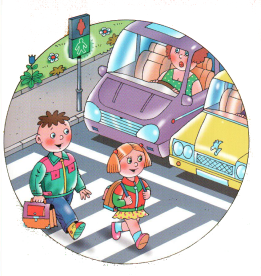 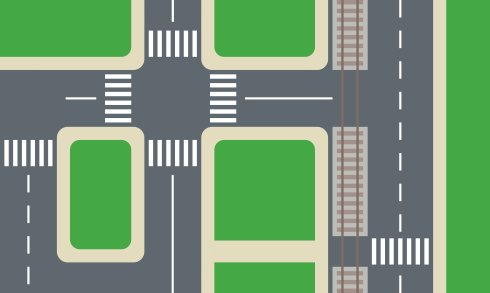 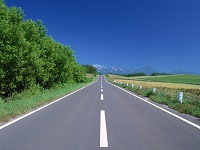 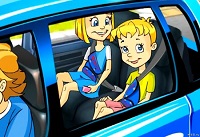 На этапе закрепления знанийЗадание «Шифровальщик» Инструкция: используя карточку 1, реши ребусы и дай определение понятиям.Ребус 1.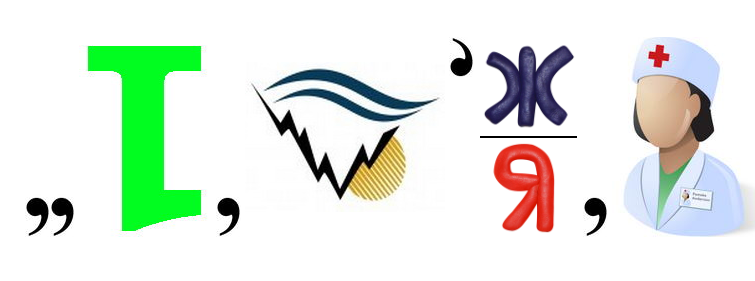 Ответ: Дорожная разметкаРебус 2.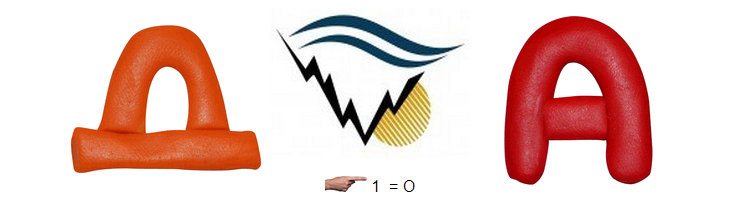 Ответ: дорогаИнформация на карточкеСторона 1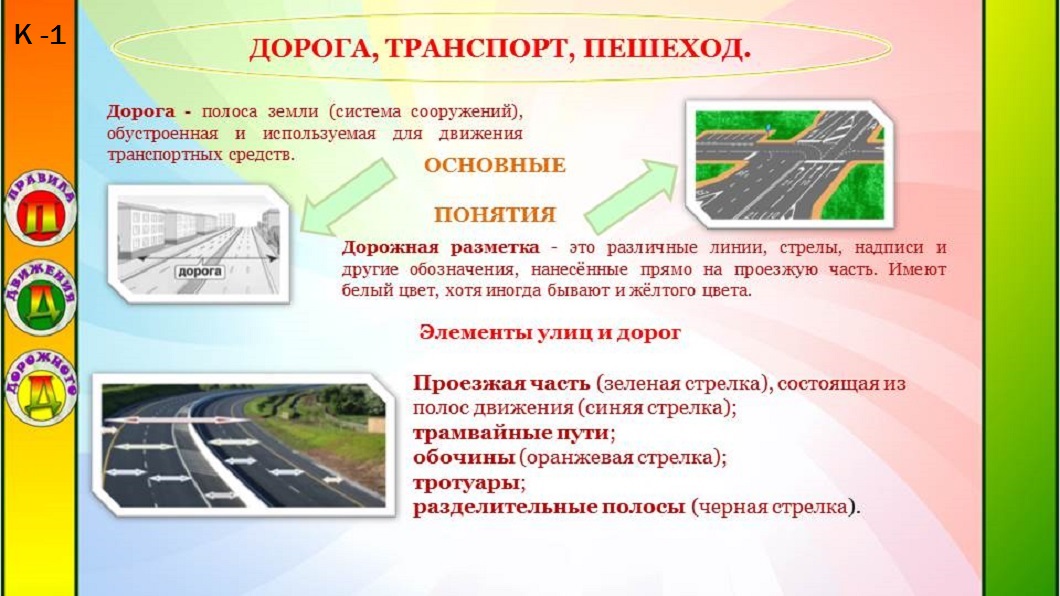 Сторона 2.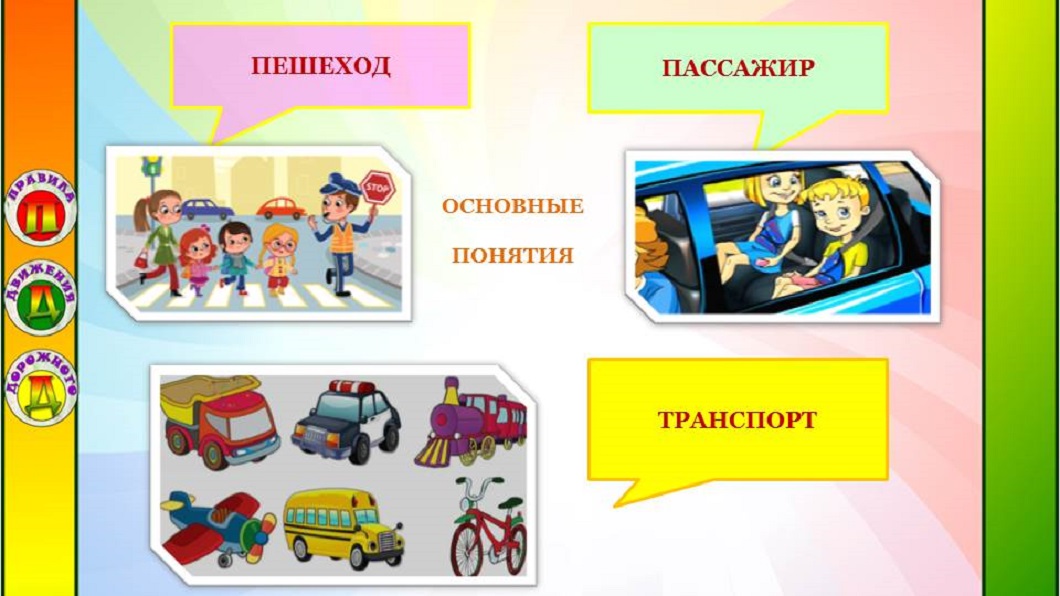 Используемые Интернет – ресурсы:Изображение «Безопасная дорога», Режим доступа: https://mirdoshkolyat.ru/category/fizicheskoe_razvitie/safeness?filter_by=popular Изображение «Машинка», Режим доступа: https://pickimage.ru/detskie-risunki/technology/mashinki-kartinki-transporta-i-avtobusov/ Изображение «Пешеходы», Режим доступа: https://mdou5.caduk.ru/p36aa1.html Изображение «Дорожная разметка», Режим доступа: http://vospitatel.com.ua/zaniatia/graphics/dorojnaya-razmetka.html Изображение «Дети – пассажиры», Режим доступа: http://detsad8skazka.com.ru/page/7/ Изображение «Дорога», Режим доступа: https://artfile.me/download/priroda-dorogi-doroga-razmetka-676906/1920x1200 Rebus1.com .[Электронный ресурс]. Генератор ребусов режим доступа:  	http://rebus1.com/index.php?item=rebus_generator Тема занятияЦелеполаганиеВарианты использования карточки на занятии«Дорога, транспорт, пешеход»Цель: познакомить с основными понятиями: - «дорога», -«дорожная разметка» - «транспорт», «пешеход», «пассажир».- на этапе изучения нового материала при первичном закреплении:- на этапе закрепления знаний 